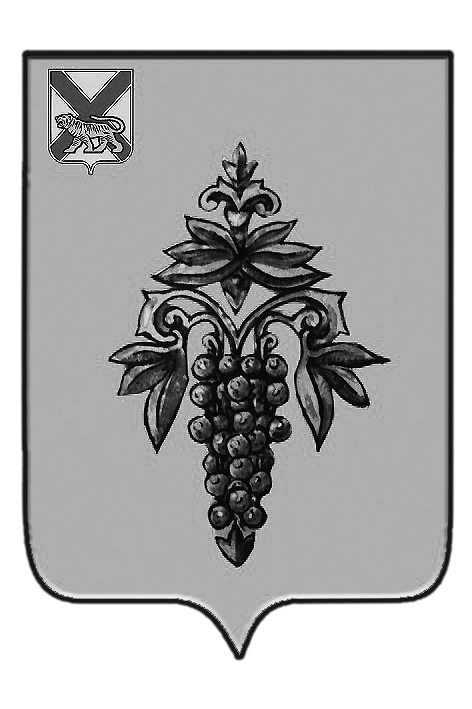 ДУМА ЧУГУЕВСКОГО МУНИЦИПАЛЬНОГО РАЙОНА Р  Е  Ш  Е  Н  И  Е	Дума Чугуевского муниципального района РЕШИЛА:	1. Принять решение «О внесении изменений в решение Думы Чугуевского муниципального района  от 05 декабря 2013 года № 367-НПА « О внесении изменений в решение Думы Чугуевского муниципального района от 18 декабря 2012 года № 281-НПА «Порядок размещения сведений о доходах, расходах, об имуществе и обязательствах имущественного характера лиц, замещающих муниципальные должности и должности муниципальной службы органов местного самоуправления Чугуевского муниципального района, и членов их семей на официальном сайте Чугуевского муниципального района и предоставления этих сведений средствам массовой информации для опубликования».	2. Направить указанное решение главе Чугуевского муниципального района для подписания и опубликования.3.Настоящее решение вступает в силу со дня его принятия.ДУМА ЧУГУЕВСКОГО МУНИЦИПАЛЬНОГО РАЙОНА Р  Е  Ш  Е  Н  И  ЕПринято Думой Чугуевского муниципального района«21» февраля 2014 годаСтатья 1. Внести в решение Думы Чугуевского муниципального района  от 05 декабря 2013 года № 367-НПА « О внесении изменений в решение Думы Чугуевского муниципального района от 18 декабря 2012 года № 281-НПА «Порядок размещения сведений о доходах, расходах, об имуществе и обязательствах имущественного характера лиц, замещающих муниципальные должности и должности муниципальной службы органов местного самоуправления Чугуевского муниципального района, и членов их семей на официальном сайте Чугуевского муниципального района и предоставления этих сведений средствам массовой информации для опубликования» следующее  изменение: часть 1.1.  статьи 1 отменить со дня его принятия. Статья 2. Настоящее решение вступает в силу со дня его опубликования.«03» марта 2014г.№ 404 - НПАОт 21.02.2014г.№ 404О внесении изменений в решение Думы Чугуевского муниципального района  от 05 декабря 2013 года № 367-НПА « О внесении изменений в решение Думы Чугуевского муниципального района от 18 декабря 2012 года № 281-НПА «Порядок размещения сведений о доходах, расходах, об имуществе и обязательствах имущественного характера лиц, замещающих муниципальные должности и должности муниципальной службы органов местного самоуправления Чугуевского муниципального района, и членов их семей на официальном сайте Чугуевского муниципального района и предоставления этих сведений средствам массовой информации для опубликования»О внесении изменений в решение Думы Чугуевского муниципального района  от 05 декабря 2013 года № 367-НПА « О внесении изменений в решение Думы Чугуевского муниципального района от 18 декабря 2012 года № 281-НПА «Порядок размещения сведений о доходах, расходах, об имуществе и обязательствах имущественного характера лиц, замещающих муниципальные должности и должности муниципальной службы органов местного самоуправления Чугуевского муниципального района, и членов их семей на официальном сайте Чугуевского муниципального района и предоставления этих сведений средствам массовой информации для опубликования»Председатель ДумыЧугуевского муниципального района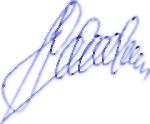 П.И.ФедоренкоО внесении изменений в решение Думы Чугуевского муниципального района  от 05 декабря 2013 года № 367-НПА « О внесении изменений в решение Думы Чугуевского муниципального района от 18 декабря 2012 года № 281-НПА «Порядок размещения сведений о доходах, расходах, об имуществе и обязательствах имущественного характера лиц, замещающих муниципальные должности и должности муниципальной службы органов местного самоуправления Чугуевского муниципального района, и членов их семей на официальном сайте Чугуевского муниципального района и предоставления этих сведений средствам массовой информации для опубликования»О внесении изменений в решение Думы Чугуевского муниципального района  от 05 декабря 2013 года № 367-НПА « О внесении изменений в решение Думы Чугуевского муниципального района от 18 декабря 2012 года № 281-НПА «Порядок размещения сведений о доходах, расходах, об имуществе и обязательствах имущественного характера лиц, замещающих муниципальные должности и должности муниципальной службы органов местного самоуправления Чугуевского муниципального района, и членов их семей на официальном сайте Чугуевского муниципального района и предоставления этих сведений средствам массовой информации для опубликования»Глава Чугуевского муниципального района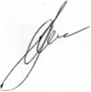 А.А.Баскаков